В соответствии с планом работы управления образования администрации Лысьвенского городского округа, МАУ ДПО «ЦНМО», в целях повышения престижа педагогической профессии и распространения передового опыта и организованного проведения муниципального этапа Всероссийского конкурса «Учитель года – 2023»ПРИКАЗЫВАЮ:1. Провести муниципальный этап Всероссийского конкурса «Учитель года – 2023» с 19 декабря 2022 по 27 января 2023 года.2. Утвердить прилагаемые:2.1. состав организационного комитета конкурса;2.2. состав ответственных за номинацию;2.3. состав ответственных за разработку и проведение конкурсных испытаний;2.4.состав ответственных за освещение конкурса;2.5. модель и сроки проведения муниципального этапа конкурса;2.6. план подготовки и проведения конкурса.3. Руководителям образовательных организаций:3.1. довести информацию п. 2. настоящего приказа до сведения представителей управленческих команд и участников конкурса;3.2. обеспечить участие конкурсантов в курсах повышения квалификации, пройдя регистрацию https://forms.yandex.ru/u/6318507ef3382c8acef1d164/;3.3. организовать методическое и психологическое сопровождение участников конкурса;3.4. пройти электронную регистрацию участников https://forms.gle/EtSsGqa7iPJ2wviu8 ;3.5. организовать онлайн-трансляцию конкурсных испытаний.4. Директору МАУ ДПО «ЦНМО» Малаховой К.В. организовать проведение конкурсных испытаний согласно расписанию.5. Директору МБУДО «ДД(Ю)Т» Шатовой Н.И. организовать проведение:5.1. онлайн-открытия 14 января 2023 года;5.2. закрытие 27 января 2023 года.6. Контроль за исполнением приказа возложить на начальника отдела по работе с педагогическими кадрами Н.А. Новикову.УТВЕРЖДЁН	приказом начальника	управления образования   от 16.11.2022 № 442/01-08СОСТАВ ОРГКОМИТЕТА МУНИЦИПАЛЬНОГО ЭТАПА ВСЕРОССИЙСКОГО КОНКУРСА «УЧИТЕЛЬ ГОДА – 2023»Малахова Кристина Владимировна, директор МАУ ДПО «ЦНМО» – председатель;Шепшина Ирина Анатольевна, заместитель начальника управления образования администрации ЛГО – заместитель председателя;Новикова Наталья Александровна, начальник отдела по работе с педагогическими кадрами управления образования администрации ЛГО;Федотова Любовь Николаевна – заместитель директора МБУДО «ДД(Ю)Т»;Маишева Ольга Васильевна, председатель Лысьвенской территориальной организации Профессионального союза работников народного образования и науки Российской Федерации.УТВЕРЖДЁН	приказом начальника	управления образования   от 16.11.2022 № 442/01-08СОСТАВ ОТВЕТСТВЕННЫХ ЗА НОМИНАЦИЮ МУНИЦИПАЛЬНОГО ЭТАПА ВСЕРОССИЙСКОГО КОНКУРСА «УЧИТЕЛЬ ГОДА – 2023»Воспитатель ДОО – Скочилова Елена Анатольевна, начальник отдела дошкольного образования управления образования администрации ЛГО;Учитель НОО – Аликина Оксана Владимировна, методист МАУ ДПО «ЦНМО»;Специалист в области воспитания / классный руководитель – Шепшина Анастасия Сергеевна, старший методист МАУ ДПО «ЦНМО»;Специалист социально-психологической службы / педагог-психолог – Кандакова Любовь Александровна, методист МАУ ДПО «ЦНМО»; Мужикова Татьяна Владимировна, методист МАУ ДПО «ЦНМО»;Наставническая пара – Татаринова Ольга Евгеньевна, методист МАУ ДПО «ЦНМО»;Педагогический дебют – Плесовских Олеся Сергеевна, методист МАУ ДПО «ЦНМО».УТВЕРЖДЕН приказом начальника управления образования	     от 16.11.2022 № 442/01-08СОСТАВ ОТВЕТСТВЕННЫХ ЗА РАЗРАБОТКУ И ПРОВЕДЕНИЕ КОНКУРСНЫХ ИСПЫТАНИЙ МУНИЦИПАЛЬНОГО ЭТАПА ВСЕРОССИЙСКОГО КОНКУРСА «УЧИТЕЛЬ ГОДА – 2023»Занятие в ДОО – Скочилова Елена Анатольевна, начальник отдела дошкольного образования;Внеурочное занятие «Разговоры о важном» – Запальская Елена Викторовна, заместитель директора по воспитательной работе, учитель русского языка и литературы МБОУ «СОШ № 2 с УИОП»;Занятие педагога-психолога – Кандакова Любовь Александровна, методист МАУ ДПО «ЦНМО»;Видеовизитка – Митрофанова Елена Павловна, старший методист МАУ ДПО «ЦНМО»;Олимпиада – Черепанова Татьяна Александровна, старший методист МАУ ДПО «ЦНМО»;Урок – Ужегова Светлана Валерьевна, заместитель директора по методической работе, учитель русского языка и литературы МБОУ «СОШ № 7»;Мастер-класс – Скотынянская Владлена Эдвардовна, учитель географии МАОУ «Лицей «ВЕКТОРиЯ»;Психологическое заключение (представление) – Шадрина Ирина Валентиновна, учитель-дефектолог МБУДО «ДД(Ю)Т», председатель ТПМПК.УТВЕРЖДЕН приказом начальника управления образованияот 16.11.2022 № 442/01-08СОСТАВ ОТВЕТСТВЕННЫХ ЗА ОСВЕЩЕНИЕ МУНИЦИПАЛЬНОГО ЭТАПА ВСЕРОССИЙСКОГО КОНКУРСА «УЧИТЕЛЬ ГОДА – 2023»Дюпина Марина Васильевна, методист МАУ ДПО «ЦНМО»; Долгих Константин Дмитриевич, методист МАУ ДПО «ЦНМО»;Тюленева Екатерина Александровна, методист МАУ ДПО «ЦНМО».УТВЕРЖДЕНА приказом начальника управления образованияот 16.11.2022 № 442/01-08МОДЕЛЬ МУНИЦИПАЛЬНОГО ЭТАПА ВСЕРОССИЙСКОГО КОНКУРСА «УЧИТЕЛЬ ГОДА – 2023»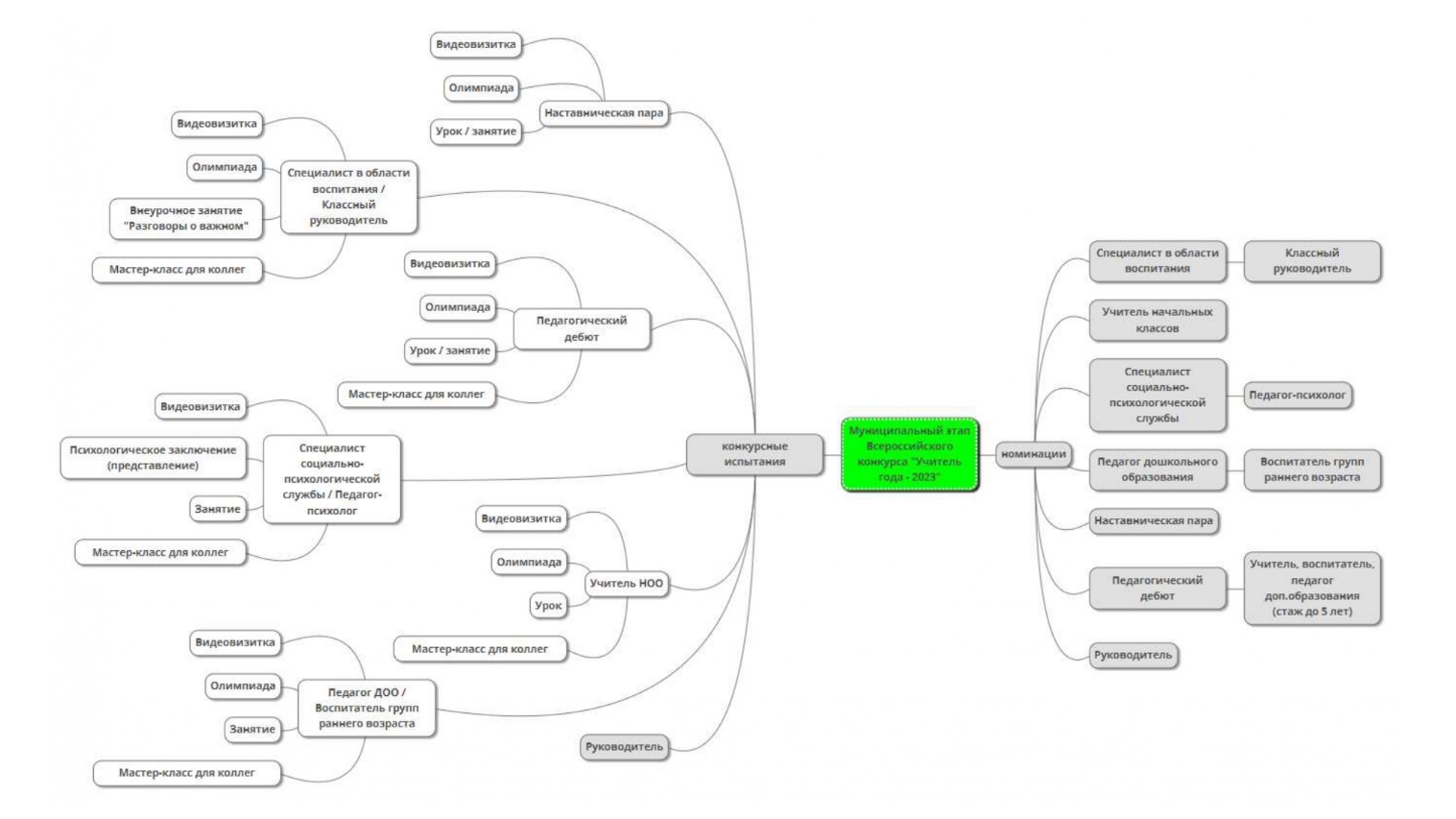 РАСПИСАНИЕ МУНИЦИПАЛЬНОГО ЭТАПА ВСЕРОССИЙСКОГО КОНКУРСА «УЧИТЕЛЬ ГОДА – 2023»УТВЕРЖДЕНприказом начальникауправления образованияот 16.11.2022 № 442/01-08ПЛАН ПОДГОТОВКИ И ПРОВЕДЕНИЯМУНИЦИПАЛЬНОГО ЭТАПА ВСЕРОССИЙСКОГО КОНКУРСА «УЧИТЕЛЬ ГОДА – 2023»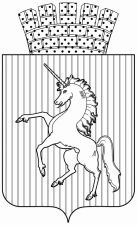 ПРИКАЗНАЧАЛЬНИКА УПРАВЛЕНИЯ ОБРАЗОВАНИЯАДМИНИСТРАЦИИ ЛЫСЬВЕНСКОГО ГОРОДСКОГО ОКРУГА16.11.2022№442/01-08Об утверждении списка модели конкурса, оргкомитета, списка ответственных за разработку и проведение конкурсных испытаний, плана подготовки и проведения муниципального этапа Всероссийского конкурса «Учитель года – 2023»Начальник управленияЛ.Е. СтепановаНОМИНАЦИЯРегистрацияОнлайн-открытие конкурсаКОНКУРСНЫЕ ИСПЫТАНИЕКОНКУРСНЫЕ ИСПЫТАНИЕКОНКУРСНЫЕ ИСПЫТАНИЕКОНКУРСНЫЕ ИСПЫТАНИЕКОНКУРСНЫЕ ИСПЫТАНИЕКОНКУРСНЫЕ ИСПЫТАНИЕКОНКУРСНЫЕ ИСПЫТАНИЕЗакрытие конкурсаНОМИНАЦИЯРегистрацияОнлайн-открытие конкурсаЗаочный этапОчный этапОчный этапОчный этапОчный этапОчный этапФинал Закрытие конкурсаНОМИНАЦИЯРегистрацияОнлайн-открытие конкурсаВидеовизиткаОлимпиадаПсихологическое заключение (представление)Внеурочное занятие «Разговоры о важном»ЗанятиеУрокМастер-класс дает победитель в номинацииЗакрытие конкурсаНОМИНАЦИЯдо 17.00 17.11.202214.01.202319-25.12.202216-17.01.202316-17.01.202316.01.202317-19-26.01.202317-19-26.01.202327.01.202327.01.2023Специалист в области воспитания / классный руководитель++++Учитель НОО++++Специалист социально-психологической службы / педагог-психолог++++Педагог ДОО / воспитатель групп раннего возраста++++Наставническая пара++++Педагогический дебют / воспитатель, учитель, педагог дополнительного образования+++++Руководитель№ДЕЙСТВИЕИСПОЛНИТЕЛИСРОК1Наполнение номинаций конкурсными испытаниямиОтветственные за конкурсные испытаниядо 01.11.20222Сбор организационного комитетаНовикова Н.А.Малахова К.В.11.11.20223Разработка эмблема конкурса бейджиксертификаты, дипломыприглашенияТюленева Е.А.до 11.11.20224Приказ об утверждении оргкомитета, положения, модели, ответственных за разработку и проведение конкурсных испытаний, расписание, плана подготовки и проведения муниципального этапа Всероссийского конкурса «Учитель года – 2023»Новикова Н.А.Малахова К.В.16.11.20225Представление модели конкурса на совещании зам.директора по МР, ВРМалахова К.В.17.11.20226Электронная регистрация участниковЗаявка-представление образовательной организации Согласие на обработку персональных данных и размещение в сети «Интернет» Черепанова Т.А.до 17.00 17.11.20227Приказ об утверждении конкурсантов, членов жюриНовикова Н.А.Малахова К.В.21.11.20228Описание конкурсных испытаний и критериев оцениванияОтветственные21.11.20229Приказ об утверждении критериев конкурсных испытаний муниципального этапа Всероссийского конкурса «Учитель года – 2023»Новикова Н.А.Малахова К.В.до 23.11.2210КПК «Подготовка к конкурсу «Учитель года – 2023»Черепанова Т.А.28.11-01.12.202211Освещение конкурса через сайт и ВКДюпина М.В.Долгих К.Д.в течение конкурса по отдельному плану12Фотосессия конкурсантовДюпина М.В.по особому расписанию13Заполнение раздела «Конкурсы» на сайте МАУ ДПО «ЦНМО»Долгих К.Д.в течение конкурса по отдельному плану14Совещание по подготовке открытия и закрытия конкурсаНовикова Н.А.19.12.2022 19.01.202315Приглашение СМИНовикова Н.А.в течение конкурса по отдельному плану16Сбор видеовизитокМитрофанова Е.П. до 12.00 19.12.202217Анкета о конкурсанте. Краткое представление конкурсанта как личности и профессионала (для сборника) высылается в электронном виде на адрес ответственного plesovskihos@lysva.biz Плесовских О.С. до 25.12.202218Подготовка оценочных листов для жюриТюленева Е.А.до 18.12.202219Оценивание конкурсного испытания «Видеовизитка»Митрофанова Е.П.19-25.12.202220Семинары для членов жюри ответственные за конкурсное испытаниепо особому расписанию21Составление расписания конкурсных мероприятий Ответственные за номинации12.01.202322Формирование электронного сборника о конкурсантах и тиражированиеТюленева Е.А.до 14.01.202323Открытие конкурсаМБУДО «ДД(Ю)Т»14.01.202324Подготовка аудитории для работы членов жюри МАУ ДПО «ЦНМО»Малахова К.В.Кречетова Н.А.до 15.01.202325Трансляция мероприятий через сообщество МАУ ДПО «ЦНМО» в ВКонтактеШмаков П.А.Долгих К.Д.16-27.01.202326Стенд в МАУ ДПО «ЦНМО»Тюленева Е.А.до 14.01.202327Закрытие конкурсаМБУ ДО «ДД(Ю)Т»27.01.202328Издание приказа по итогам конкурсаНовикова Н.А.Малахова К.В.30.01.202329Индивидуальные встречи конкурсантов с членами жюри по заявке, поданной до 31.01.2023Малахова К.В.по особому расписанию30Написание аналитической справки по конкурсуМалахова К.В.до 09.02.2023